Проект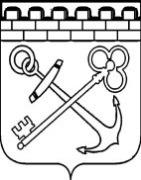 КОМИТЕТ ПО РАЗВИТИЮ МАЛОГО, СРЕДНЕГО БИЗНЕСАИ ПОТРЕБИТЕЛЬСКОГО РЫНКА ЛЕНИНГРАДСКОЙ ОБЛАСТИПРИКАЗО ПОРЯДКЕ РАЗРАБОТКИ И УТВЕРЖДЕНИЯ СХЕМ РАЗМЕЩЕНИЯНЕСТАЦИОНАРНЫХ ТОРГОВЫХ ОБЪЕКТОВ НА ТЕРРИТОРИИМУНИЦИПАЛЬНЫХ ОБРАЗОВАНИЙ ЛЕНИНГРАДСКОЙ ОБЛАСТИВ соответствии с частью 1 статьи 39.36 Земельного кодекса Российской Федерации, Федеральным законом от 28.12.2009 № 381-ФЗ «Об основах государственного регулирования торговой деятельности в Российской Федерации», с учетом положений Федерального закона от 06.10.2003 № 131-ФЗ «Об общих принципах организации местного самоуправления в Российской Федерации» приказываю:1. Утвердить Порядок разработки и утверждения схем размещения нестационарных торговых объектов на территории муниципальных образований Ленинградской области (далее - Порядок) согласно приложению.2. Органам местного самоуправления муниципальных образований Ленинградской области привести схемы размещения нестационарных торговых объектов в соответствие с утвержденным настоящим приказом порядком в срок до 01.05.2019.3. Признать утратившим силу приказ комитета по развитию малого, среднего бизнеса и потребительского рынка Ленинградской области от 18.08.2016 № 22              «О порядке разработки и утверждения схем размещения нестационарных торговых объектов на территории муниципальных образований Ленинградской области».4. Контроль за исполнением настоящего приказа оставляю за собой.Председатель комитета по развитию малого, среднего бизнеса и потребительского рынка Ленинградской области                                                                            С.И. НерушайПРИЛОЖЕНИЕк приказу комитетапо развитию малого,среднего бизнесаи потребительского рынкаЛенинградской областиот __№__ПОРЯДОКРАЗРАБОТКИ И УТВЕРЖДЕНИЯ СХЕМ РАЗМЕЩЕНИЯ НЕСТАЦИОНАРНЫХТОРГОВЫХ ОБЪЕКТОВ НА ТЕРРИТОРИИ МУНИЦИПАЛЬНЫХ ОБРАЗОВАНИЙЛЕНИНГРАДСКОЙ ОБЛАСТИ1. Общие положения1.1. Порядок разработки и утверждения схем размещения нестационарных торговых объектов (далее - НТО) на территории муниципальных образований Ленинградской области (далее - порядок) установлен во исполнение требований Федерального закона от 28.12.2009 № 381-ФЗ «Об основах государственного регулирования торговой деятельности в Российской Федерации», в соответствии с Земельным кодексом Российской Федерации, Градостроительным кодексом Российской Федерации, с учетом положений Федерального закона от 06.10.2003 № 131-ФЗ «Об общих принципах организации местного самоуправления в Российской Федерации».В настоящем Порядке применяются термины и определения, установленные ГОСТ Р 51303-2013 «Торговля. Термины и определения», утвержденным Приказом Федерального агентства по техническому регулированию и метрологии от 28 августа 2013 г. N 582-ст. Настоящим порядком определяются требования к схемам размещения НТО на территории муниципальных образований Ленинградской области (далее - Схема), их разработке, согласованию и утверждению, внесению изменений в такие схемы.Требования, предусмотренные настоящим порядком, не распространяются на отношения, связанные с предоставлением мест нестационарной торговли при проведении ярмарочных, праздничных и иных массовых мероприятий, имеющих краткосрочный характер.Порядок размещения и использования нестационарных торговых объектов в стационарном торговом объекте, в ином здании, строении, сооружении или на земельном участке, находящихся в частной собственности, устанавливается собственником стационарного торгового объекта, иного здания, строения, сооружения или земельного участка с учетом требований, определенных законодательством Российской Федерации.1.2. Схемы размещения нестационарных торговых объектов разрабатываются в целях обеспечения: 1) единства требований к организации торговой деятельности при размещении нестационарных торговых объектов на территории муниципальных образований Ленинградской области;2) соблюдения прав и законных интересов юридических лиц, индивидуальных предпринимателей, осуществляющих торговую деятельность в нестационарных торговых объектах;3) соблюдения прав и законных интересов населения, включая обеспечение безопасности, при размещении нестационарных торговых объектов на территории муниципальных образований Ленинградской области;4) формирования торговой инфраструктуры с учетом типов и специализаций нестационарных торговых объектов;5) повышения доступности товаров для населения;6) устойчивого развития территорий и достижения нормативов минимальной обеспеченности населения площадью торговых объектов.1.3. Утверждение схем, внесение в них изменений не является основанием для пересмотра мест размещения нестационарных торговых объектов, строительство, реконструкция или эксплуатация которых были начаты до утверждения указанных схем.1.4. Схема разрабатывается и утверждается органом местного самоуправления городских и сельских поселений, городского округа, определенным в соответствии с уставом муниципального образования (далее - Уполномоченный орган).2. Требования к разработке схемы2.1. При разработке схемы учитываются:1) нормативы минимальной обеспеченности населения муниципальных образований Ленинградской области торговыми павильонами и киосками по продаже продовольственных товаров и сельскохозяйственной продукции, продукции общественного питания и печатной продукции, установленные нормативным актом комитета по развитию малого, среднего бизнеса и потребительского рынка Ленинградской области;2) особенности развития торговой деятельности муниципальных образований Ленинградской области (далее - муниципальные образования);3) необходимость размещения не менее чем шестидесяти процентов нестационарных торговых объектов, используемых субъектами малого или среднего предпринимательства, осуществляющими торговую деятельность, от общего количества нестационарных торговых объектов;4) обеспечение беспрепятственного развития улично-дорожной сети;5) обеспечение беспрепятственного движения транспорта и пешеходов;6) специализация нестационарного торгового объекта;7) обеспечение соответствия деятельности нестационарных торговых объектов санитарным, противопожарным, экологическим требованиям, правилам продажи отдельных видов товаров, требованиям безопасности для жизни и здоровья людей;8) необходимость обеспечения благоустройства и оборудования мест размещения нестационарных торговых объектов, в том числе:- благоустройство площадки для размещения нестационарного торгового объекта и прилегающей территории;- возможность подключения нестационарных торговых объектов к сетям инженерно-технического обеспечения (при необходимости);- удобный подъезд автотранспорта, не создающий помех для прохода пешеходов, заездные карманы;- беспрепятственный проезд пожарного и медицинского транспорта, транспортных средств Министерства Российской Федерации по делам гражданской обороны, чрезвычайным ситуациям и ликвидации последствий стихийных бедствий (МЧС) к существующим зданиям, строениям и сооружениям.9) ограничения и запреты розничной торговли табачной продукцией, установленные статьей 19 Федерального закона от 23 февраля 2013 года N 15-ФЗ "Об охране здоровья граждан от воздействия окружающего табачного дыма и последствий потребления табака.10) требования к розничной продаже алкогольной продукции, установленные статьей 16 Федерального закона от 22 ноября 1995 года N 171-ФЗ "О государственном регулировании производства и оборота этилового спирта, алкогольной и спиртосодержащей продукции и об ограничении потребления (распития) алкогольной продукции".2.2. Размещение нестационарных торговых объектов должно обеспечивать свободное движение пешеходов и доступ потребителей к торговым объектам, в том числе обеспечение безбарьерной среды жизнедеятельности для инвалидов и иных маломобильных групп населения, беспрепятственный подъезд спецтранспорта при чрезвычайных ситуациях.2.3. Внешний вид нестационарных торговых объектов должен соответствовать внешнему архитектурному облику сложившейся застройки муниципального образования. 2.4. Планировка и конструктивное исполнение нестационарных торговых объектов должны обеспечивать требуемые условия приема, хранения и отпуска товаров. 2.5. Территория, прилегающая к нестационарному торговому объекту, должна соответствовать правилам, нормативам, в том числе правилам благоустройства и(или) нормативам градостроительного проектирования.2.6. Не допускается размещение нестационарных торговых объектов:в местах, не включенных в схему;в арках зданий, на газонах (без устройства специального настила), площадках (детских, для отдыха, спортивных, транспортных стоянках), посадочных площадках пассажирского транспорта (за исключением сблокированных с остановочным павильоном), в охранной зоне водопроводных, канализационных, электрических, кабельных сетей связи, трубопроводов, а также ближе 5 метров от остановочных павильонов, 25 метров - от вентиляционных шахт, 20 метров - от окон жилых помещений, перед витринами торговых организаций;на территории выделенных технических (охранных) зон магистральных коллекторов и трубопроводов, кабелей высокого, низкого напряжения и слабых токов, линий высоковольтных передач;под железнодорожными путепроводами и автомобильными эстакадами, мостами;в надземных и подземных переходах, а также в 50-метровой охранной зоне от входов (выходов) в подземные переходы, метро, за исключением объектов, используемых для реализации периодической печатной продукции;на расстоянии менее 25 метров от мест сбора мусора и пищевых отходов, дворовых уборных, выгребных ям;в случае, если размещение нестационарных торговых объектов препятствует свободному подъезду пожарной, аварийно-спасательной техники или доступу к объектам инженерной инфраструктуры (объекты энергоснабжения и освещения, колодцы, краны, гидранты и т.д.);с нарушением санитарных, градостроительных, противопожарных норм и правил благоустройства территорий муниципального образования.3. Порядок разработки Схемы размещения НТО3.1. Последовательность процедур при разработке и утверждении Схемы на территории муниципального образования Ленинградской области описана в блок-схеме (приложение 2 к настоящему порядку).3.2. Схема разрабатывается Уполномоченным органом с учетом требований, установленных разделом 2 настоящего Порядка.Уполномоченный орган – орган местного самоуправления, определенный в соответствии с Уставом муниципального образования. 3.3. При формировании Схемы учитывается тип, специализация НТО.3.4. Специализация НТО - торговая деятельность, при которой восемьдесят и более процентов всех предлагаемых к продаже товаров от их общего количества составляют товары одной группы, за исключением деятельности по реализации печатной продукции. Специализация НТО по реализации печатной продукции определяется, если пятьдесят и более процентов всех предлагаемых к продаже товаров от их общего количества составляет печатная продукция.При определении специализации НТО учитываются следующие группы товаров:- мясо, мясная гастрономия;- молоко, молочная продукция;- рыба, рыбная продукция, морепродукты;- овощи, фрукты и ягоды;- хлеб, хлебобулочная продукция;- продовольственные товары (универсальная специализация, смешанный ассортимент продуктов питания);- непродовольственные товары (универсальная специализация, смешанный ассортимент);- продукция общественного питания;- печатная продукция;- товары народных художественных промыслов.3.5. Схема - документ, включающий: графические изображения территорий населенных пунктов, входящих в состав муниципального образования, в масштабе 1:500-1:2000, на которое нанесены:- контуры существующих НТО и их идентификационные номера;- проектные (новые) места размещения НТО (могут располагаться только в границах красных линий с учетом линий градостроительного регулирования) и их идентификационные номера; текстовую часть (в форме таблицы), содержащую описание существующих НТО и проектных (новых) мест размещения НТО, структурированную по идентификационным номерам, с обязательным указанием места размещения НТО, вида, площади и специализации НТО, периода размещения НТО, и выполненную по форме согласно приложению 1 к настоящему порядку. 3.6. Период размещения НТО устанавливается с учетом следующих особенностей:- для мест размещения передвижных сооружений (выносного холодильного оборудования) для реализации овощей, фруктов, цветов, прохладительных напитков, кваса – с 1 апреля по 1 ноября;- для торговых объектов, осуществляющих реализацию путинной (сезонной) рыбы – с 15 апреля по 31 мая;- для временных сооружений, предназначенных для размещения сезонных объектов общественного питания, в том числе с выносными столиками, для размещения летних кафе (веранд) – с 1 мая по 30 сентября; - для мест размещения бахчевых развалов – с 1 августа по 1 ноября;- для мест размещения ёлочных базаров – с 20 декабря по 7 января;- для иных НТО, за исключением предусмотренных в абзацах втором-пятом настоящего пункта, с учетом необходимости обеспечения устойчивого развития территорий и достижения нормативов минимальной обеспеченности населения площадью торговых объектов - 5 лет.3.7. Разработка Схемы включает в себя выявление и фиксирование существующих НТО, мест их размещения, документов, подтверждающих право на размещение НТО, и проектирование новых мест размещения.Все выявленные НТО, имеющие документы, подтверждающие право на их размещение, включаются в проект Схемы с присвоением им последовательных идентификационных номеров.В случае выявления НТО, не имеющего документа, подтверждающего право на его размещение, Уполномоченный орган направляет собственнику или правообладателю НТО требование об освобождении земельного участка.Документом, подтверждающим право на размещение НТО, является правовой акт Уполномоченного органа, на основании которого НТО было включено в Схему.3.8. Проектирование новых мест размещения НТО осуществляется в соответствии с требованиями законодательства и с учетом настоящего порядка.Проектные (новые) места размещения НТО могут располагаться только в границах красных линий, т.е. в границах территорий общего пользования, за исключением зон с особыми условиями использования территорий. За пределами границ территорий общего пользования располагать места размещения НТО запрещается.4. Порядок утверждения Схемы размещения НТО4.1. Разработанный проект Схемы согласовывается комиссией и утверждается правовым актом Уполномоченного органа.4.2. Комиссия муниципального образования по вопросам размещения НТО (далее - комиссия) - коллегиальный орган, образуемый на основании правового акта Уполномоченного органа для разработки проекта Схемы на территории муниципального образования, внесения изменений в утвержденную Схему, рассмотрения заявлений о предоставлении права на размещение НТО, выполнения иных функций, предусмотренных положением о комиссии, в состав которого входят представители территориальных органов Федеральной службы по надзору в сфере защиты прав потребителей и благополучия человека Ленинградской области, Главного управления Министерства Российской Федерации по делам гражданской обороны, чрезвычайным ситуациям и ликвидации последствий стихийных бедствий по Ленинградской области, Главного управления Министерства внутренних дел Российской Федерации по г. Санкт-Петербургу и Ленинградской области, структурных подразделений органа местного самоуправления муниципального образования по вопросам управления муниципальным имуществом, жилищно-коммунального хозяйства и благоустройства, развития предпринимательства и потребительского рынка, в сфере строительства и др. вопросам, а также представители предпринимательского сообщества и некоммерческих организаций в сфере представления и защиты интересов субъектов малого и среднего предпринимательства.4.3. Утвержденная схема носит бессрочный характер.4.4. Утвержденная Схема подлежит опубликованию в порядке, установленном для опубликования официальной информации органов местного самоуправления, а также размещается на официальном сайте муниципального образования в информационно-телекоммуникационной сети «Интернет» для ознакомления заинтересованными лицами.4.5. Копия правового акта Уполномоченного органа об утверждении Схемы, а также сама Схема, прилагаемые к ней документы направляются в комитет по развитию малого, среднего бизнеса и потребительского рынка Ленинградской области (далее - Комитет) в течение семи рабочих дней со дня утверждения для размещения на официальном сайте Комитета в сети Интернет. Текстовая часть Схемы направляется на адрес электронной почты Комитета в формате Excel для размещения в государственных информационных системах.5. Порядок внесения изменений в утвержденные Схемы5.1. Изменения в Схему вносятся в следующих случаях:5.1.1. Истечение периода размещения существующего НТО, включенного в Схему; 5.1.2. Отказ правообладателя НТО от дальнейшего использования права размещения НТО;5.1.3. Вступление в законную силу решения суда, предписывающего внести изменения в Схему или предполагающего такие изменения;5.1.4. Результаты рассмотрения актов прокурорского реагирования, предписаний следственных органов, органов Министерства внутренних дел Российской Федерации, предполагающих внесение изменений;5.1.5. Решение органов местного самоуправления о внесении изменений в Схему;5.1.6. Необходимость до истечения периода размещения НТО в предоставлении нового места размещения НТО взамен имеющегося в случае утверждения генерального плана, правил землепользования и застройки муниципального образования, проекта планировки территорий либо внесения в них изменений. О принятии этих решений должно быть заблаговременно (не менее чем за 3 месяца) опубликовано и сообщено хозяйствующему субъекту с предложением подобрать компенсационные места в соответствии с требованиями к размещению НТО. Компенсационное место -  альтернативный вариант места размещения НТО, равноценный по месту расположения, трафику, за размещение и прочим характеристикам. Компенсационные места хозяйствующие субъекты подбирают самостоятельно исходя из требований к размещению НТО. 5.1.7. Приведение утвержденных Схем в соответствие с настоящим порядком;5.1.8. Принятие комиссией решения по результатам рассмотрения заявлений от:- правообладателя НТО, включенного в Схему, о продлении срока размещения НТО;- правообладателя НТО, включенного в Схему, об отказе дальнейшего использования права размещения НТО;- заинтересованного лица о предоставлении права на размещение НТО в месте размещения, предусмотренном Схемой;- заинтересованного лица о включении в Схему места размещения НТО, ранее не предусмотренного Схемой (далее - заявители).5.1.9. Решение Комиссии о лишении права на размещение НТО. Основания и порядок лишения права на размещение НТО разрабатывается и утверждается правовым актом Уполномоченного органа.5.2. Уполномоченный орган с учетом мнения комиссии принимает решение о внесении изменений в Схему в форме правового акта.5.3. Не допускается невключение в Схему мест размещения НТО, предлагаемых хозяйствующими субъектами, а также исключение из Схемы существующих объектов по соображениям нецелесообразности их функционирования.5.4. Правовой акт о внесении изменений в Схему подлежит опубликованию и вступает в силу после его официального опубликования. Копия указанного правового акта с приложениями направляется (вручается) заявителю в срок не позднее пяти дней с даты вступления в силу.5.5. Копия правового акта о внесении изменений в Схему, а также сама Схема и прилагаемые к ней документы в новой редакции направляются в Комитет в течение семи рабочих дней со дня утверждения для размещения на официальном сайте Комитета в сети Интернет. Текстовая часть Схемы направляется на адрес электронной почты Комитета в формате Excel для размещения в государственных информационных системах.Приложение 2к порядку разработки и утверждениясхем размещения нестационарныхторговых объектов на территориимуниципальных образованийЛенинградской областиБЛОК-СХЕМАПРОЦЕДУРЫ РАЗРАБОТКИ И УТВЕРЖДЕНИЯ СХЕМЫ НА ТЕРРИТОРИИМУНИЦИПАЛЬНОГО ОБРАЗОВАНИЯ ЛЕНИНГРАДСКОЙ ОБЛАСТИ┌────────────────────────────────────────────────────────────────┐│        Формирование комиссии муниципального образования        │└───────────────────────────────┬────────────────────────────────┘                                \/┌────────────────────────────────────────────────────────────────┐│           Выявление и фиксирование существующих НТО,           ││   мест их размещения, анализ документов, подтверждающих право  ││    на размещение НТО, и проектирование новых мест размещения   │└───────────────────────────────┬────────────────────────────────┘                                \/┌────────────────────────────────────────────────────────────────┐│      Разработка проекта схемы, внесение изменений в схему      ││        на территории муниципального образования с учетом       ││          обеспеченности населения торговыми площадями          │└───────────────────────────────┬────────────────────────────────┘                                \/┌────────────────────────────────────────────────────────────────┐│              Рассмотрение проекта Схемы комиссией              │└───────────────────────────────┬────────────────────────────────┘                                \/┌────────────────────────────────────────────────────────────────┐│       Утверждение схемы, изменений в схему на территории       ││     муниципального образования после согласования комиссией    │└───────────────────────────────┬────────────────────────────────┘                                \/┌────────────────────────────────────────────────────────────────┐│            Опубликование схемы на официальном сайте            ││              муниципального образования и Комитета             │└────────────────────────────────────────────────────────────────┘от __ января 2019 года№ ___ 